PD  K A M E N J A K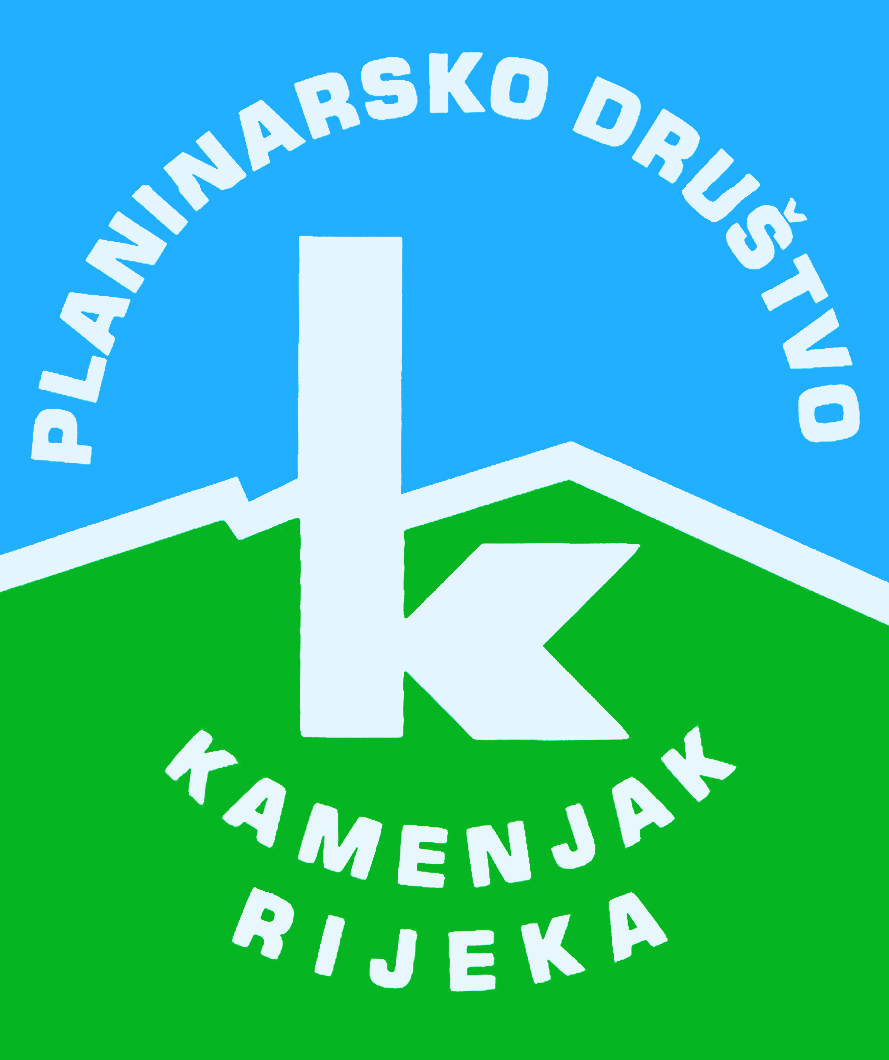 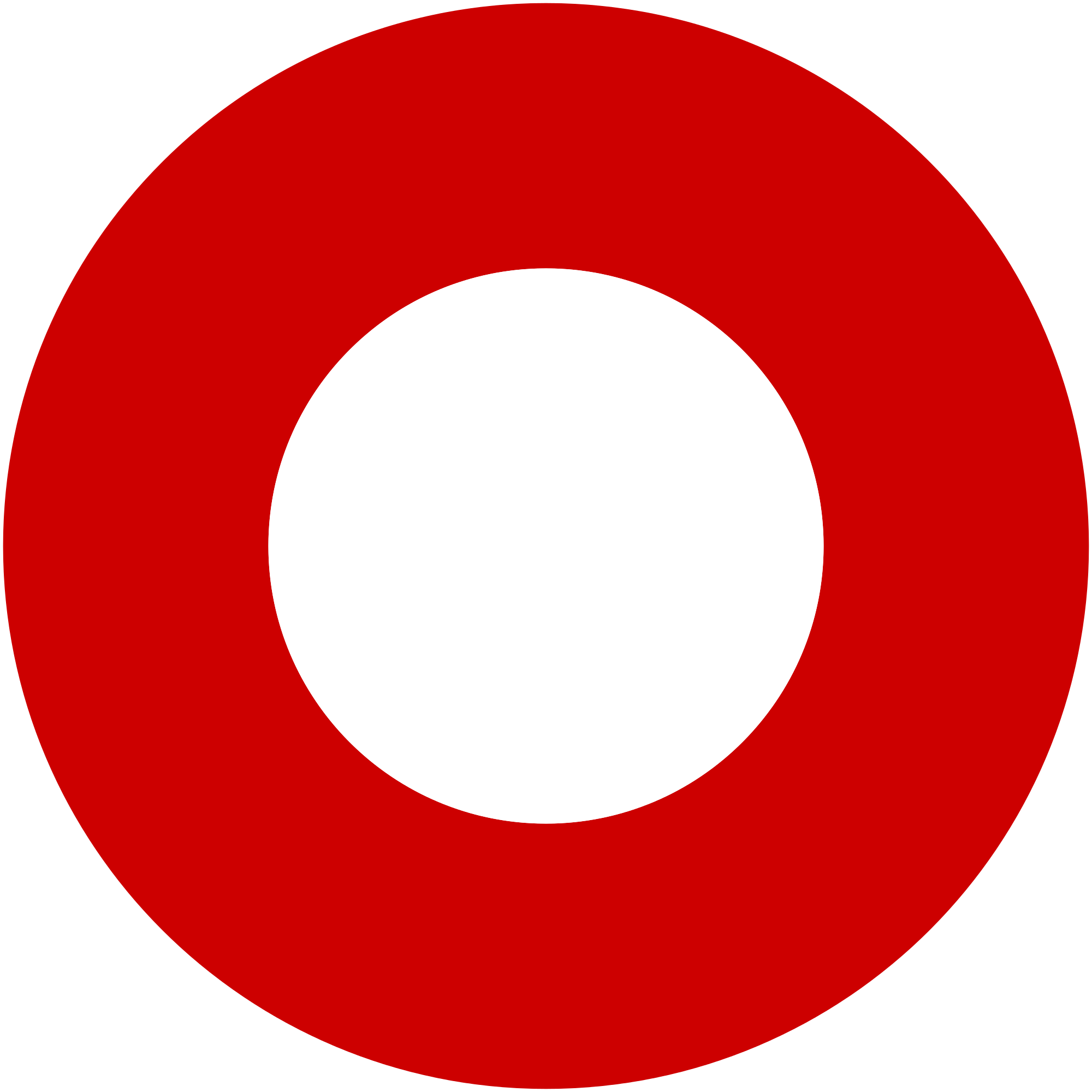 Korzo 40/I - RIJEKA tel: 051/331-212 Prijavom na izlet svaki član Društva potvrđuje da je upoznat sa zahtjevima izleta, da ispunjava zdravstvene, fizičke i tehničke uvjete za sigurno sudjelovanje na izletu, da ima uplaćenu članarinu HPS-a za tekuću godinu, te da pristupa izletu na vlastitu odgovornost. Sudionik je dužan tijekom izleta slušati upute vodiča. U slučaju loših vremenskih prilika ili drugih nepredviđenih okolnosti, vodič ima pravo promijeniti rutu ili otkazati izlet. Okrugljak i Orlova stijenaOkrugljak i Orlova stijenanedjelja, 03.09.2017.nedjelja, 03.09.2017.Polazak: parkiralište Delta  u 6,3 satiPovratak: u popodnevnim satimaPrijevoz: osobna vozilaCijena: 60 kn (daje se vozaču prilikom ulaska u auto)Opis: 
Sa svima znanog polazišta krećemo autoputem prema izlazu Ravna Gora odakle dalje starim goranskim cestama prema zaselku Male Drage. U Malim Dragama ćemo odmoriti naše "konjske snage" i krenuti pješaka prema jednoj od točaka GPP-a i HPO-a, vrhu Okrugljak (886 m) do kojeg se dolazi djelomice šumom, a djelomice poljskim putem. Sa vrha nema otvorenih vidika ali nagrada može biti pečat u dva dnevnika.

Od Okrugljaka krećemo dalje prema Razdrtom otkud je polazišna točka za Orlovu stijenu koja se nalazi na samo 581 mnv, ali ćemo nadoknaditi nedostatak vidika sa Okrugljaka, odmoriti oči pogledom na Sloveniju :) i rijeku Kupu. Staza ide gotovo po ravnom terenu, samo povremeno malo dobivajući ili gubeći na visini.

 

Napomena:
Kod prijave naznačite da li ćete voziti, zbog organizacije prijevoza.Opis: 
Sa svima znanog polazišta krećemo autoputem prema izlazu Ravna Gora odakle dalje starim goranskim cestama prema zaselku Male Drage. U Malim Dragama ćemo odmoriti naše "konjske snage" i krenuti pješaka prema jednoj od točaka GPP-a i HPO-a, vrhu Okrugljak (886 m) do kojeg se dolazi djelomice šumom, a djelomice poljskim putem. Sa vrha nema otvorenih vidika ali nagrada može biti pečat u dva dnevnika.

Od Okrugljaka krećemo dalje prema Razdrtom otkud je polazišna točka za Orlovu stijenu koja se nalazi na samo 581 mnv, ali ćemo nadoknaditi nedostatak vidika sa Okrugljaka, odmoriti oči pogledom na Sloveniju :) i rijeku Kupu. Staza ide gotovo po ravnom terenu, samo povremeno malo dobivajući ili gubeći na visini.

 

Napomena:
Kod prijave naznačite da li ćete voziti, zbog organizacije prijevoza.Težina staze: lagana staza (5-6 sati hoda)Težina staze: lagana staza (5-6 sati hoda)Oprema: Gojzerice, štapovi, voda, hrana iz ruksaka, dobra volja, fotoaparat.Oprema: Gojzerice, štapovi, voda, hrana iz ruksaka, dobra volja, fotoaparat.Vodič(i): Saša SubotićVodič(i): Saša SubotićPrijave i informacije: u tajništvu Društva do 01.09.2017.Prijave i informacije: u tajništvu Društva do 01.09.2017.